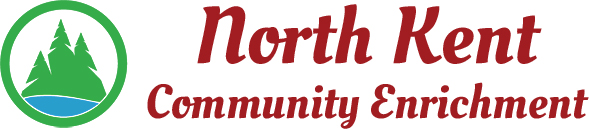 204 E. Muskegon Cedar Springs, MI  49319616-696-7320 www.myNKCE.comMinutes for Regular Meeting of Monday November 2, 2020 @ 6 PM via ZoomMembers Present						Member AreaAshley Whalen						Solon TownshipDarla Falcon							City of Cedar Springs		Ken Simon							Cedar Springs Public School 		Alyssa Ladd							Algoma Township	April Cunningham						Courtland TownshipOthers present – Jaime Gunderson				NKCE Director1. Meeting called to order at 6:01 by Ashley Whalen, President.  2. Approval of Agenda. Motion by Ken. Second by Darla. Motion Carried3. Consent Agenda	a. Approval of October 2020 minutes.Motion by Darla. Second by Ken. Motion Carried.b. Approval of October Financial Statements.  Darla adds that the City contribution of $7000 was mailed when Darla was on vacation.  The check was received in October but will post in November. Motion by April. Second by Ken. Motion Carried.4. Information and Discussion Items	a. Daddy Daughter dance to take place at Pine Ridge on March 6, 2021.  Due to capacity 		limits currently at 136 there will be 2 dances.  One from 4-6 pm and one from 7-9 pm. Once tickets are sold out, they are sold out. The cost to rent the Pine Ridge facility is $1000, but if we allow them to set up a table advertising their activities they will discount the rate to $500.  Jamie does not think this is a conflict of interest.  Darla and Ken agree. April asks about refund policy. Jamie states they have been great to work with and will check it out. Jamie adds request to talk to Pine Ridge about Mother Son Nerf War date and sponsorship. b. Kris Kringle Parade is on December 5th at 4:30 pm. The main purpose will be to promote Freezin’ For A Reason.  Jamie currently has a quad with a trailer and kiddie tub lined up.  Jamie is asking for participation of members, kids, friends, to dress up in costumes and hand out candy and fliers. Ashley volunteers to be there.c. Freezin’ For A Reason is progressing nicely.  Location, food truck, hot tub all secure.  Kent County Credit Union has graciously donated $1000 again this year.  Jamie is asking for help on additional sponsors.  As soon as her computer is back up and running she will be able to start sending sponsorship letters out.  d. Pickle Ball Courts will get put on the back burner until Spring.  The quote received from Nugent Builders was $76,000.  Sue Wolf is continuing to work on getting additional information but it is believed that current building costs are extremely high.e. NKCE Laptop.  Jamie’s laptop went haywire.  Darla got a new one ordered.  Jamie has received it and information should be transferred on Tuesday5. Action Itemsa. Approval of Pine Ridge sponsorship for Daddy Daughter dance and allowing them to advertise for a $500 discount on room rental.Motion by April. Second by Ken. Motion Carried.b. Approval of Pine Ridge sponsorship for Mother Son Nerf War and allowing them to advertise for a $500 discount on room rental.Motion by April. Second by Darla. Motion Carried.c. Approval to replace NKCE Laptop.Motion by Ken. Second by April . Motion Carried. Confirmation of next meeting on December 7, 2020.  6. Meeting adjourned 6:27